Wildwood Park DistrictMinutes of the Executive SessionMonday, September 16, 2019Executive Session was called to order at 8:04pm for the purpose of discussing Personnel 5 ILCS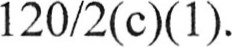 Present: Commissioners Dan Bundalo, Anna Nelson, David Rupp, Becky Jante and Matt Brueck.Discussion was held regarding the salaries of the Recreation Supervisor Brandon Magnini andMaintenance Supervisor Zachary Saulmon. Commissioner Jante explained to the Board that Maintenance Supervisor Zachary Saulmon was hired at $39,000 per year and was bumped up to $41,250 after his review. She also explained that Recreation Supervisor Brandon Magnini was hired on at $39,000 and that his salary would be increased to $45,000 per year. Commissioner Bundalo agreed with Commissioner Jante to bump up both Recreation Supervisor's and Maintenance Supervisor's salaries up to $45,000 each as they would work together as a team handling all the new responsibilities that they were given. The employee reviews for both of those positions are scheduled to take place in April 2020 next.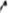 Commissioner Bundalo moved, seconded by Commissioner Brueck to adjourn the ExecutiveSession and move back into the Regular Board Meeting. Roll call, all in favor, motion carried.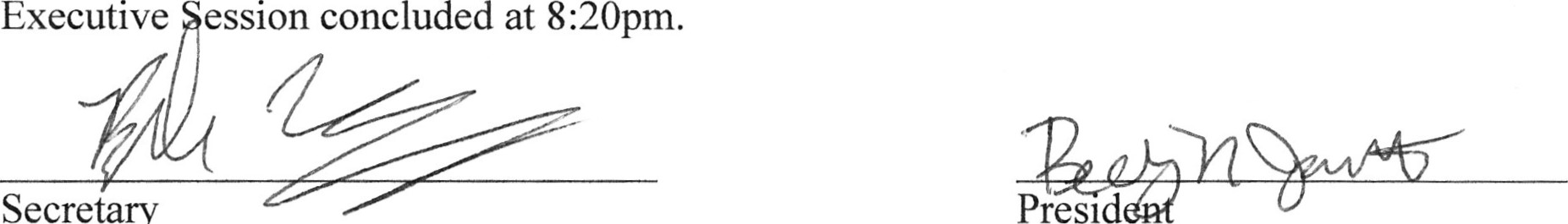 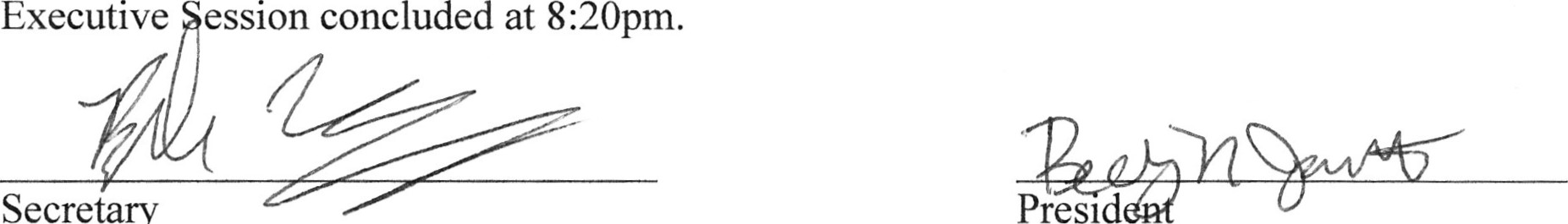 Board of Commissioners	Board of Commissioners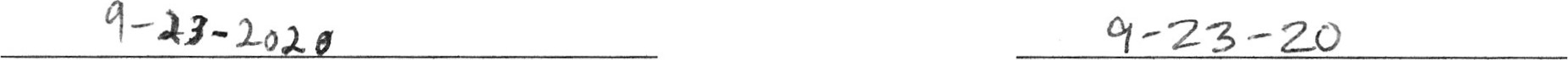 Date	Date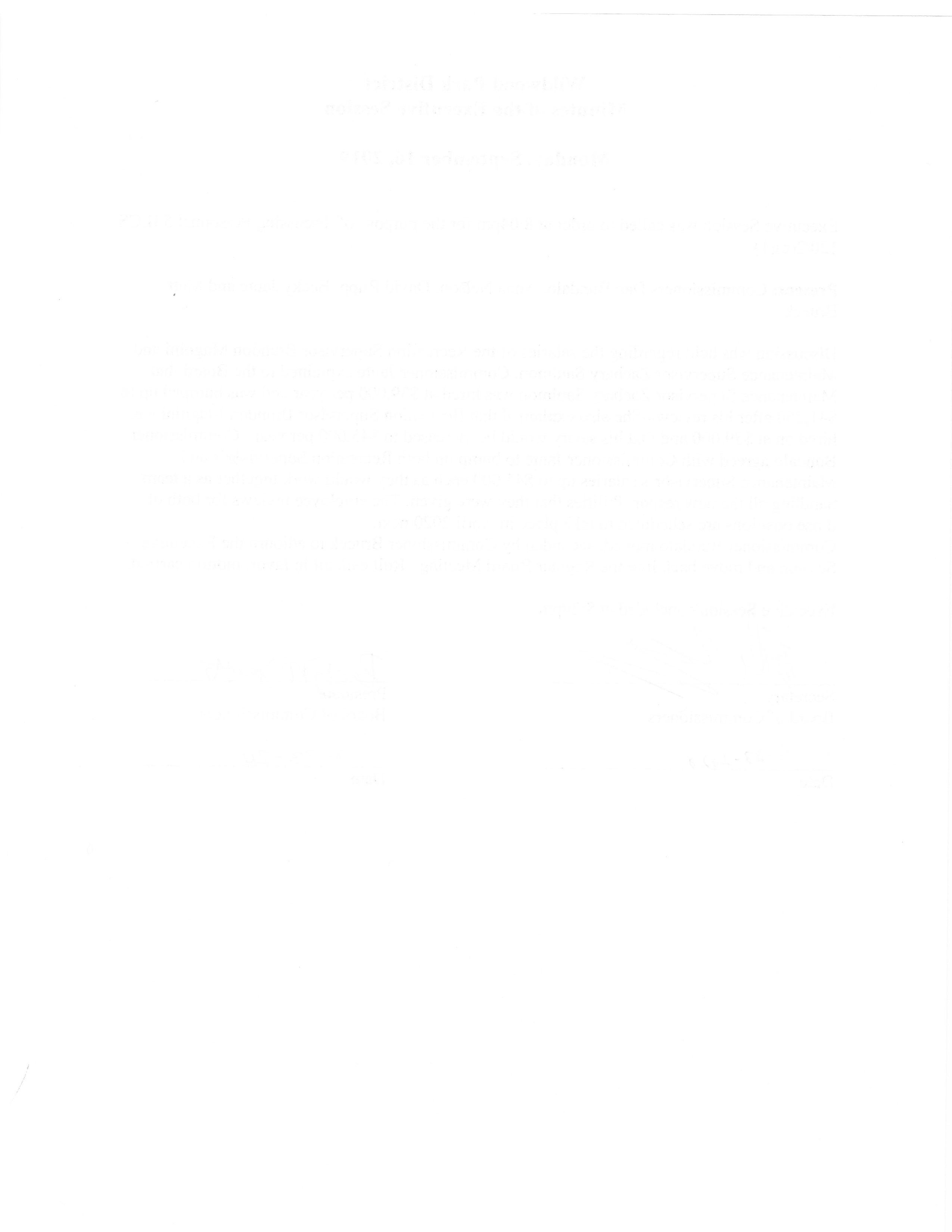 